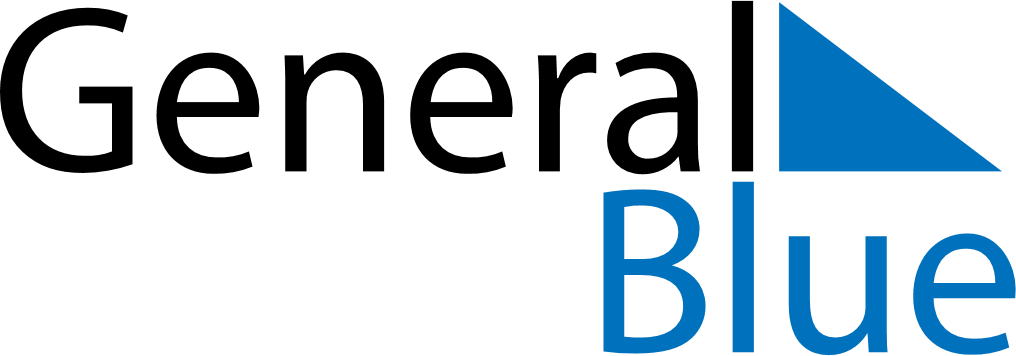 April 2024April 2024April 2024April 2024April 2024April 2024Poltava, UkrainePoltava, UkrainePoltava, UkrainePoltava, UkrainePoltava, UkrainePoltava, UkraineSunday Monday Tuesday Wednesday Thursday Friday Saturday 1 2 3 4 5 6 Sunrise: 6:18 AM Sunset: 7:12 PM Daylight: 12 hours and 54 minutes. Sunrise: 6:16 AM Sunset: 7:14 PM Daylight: 12 hours and 57 minutes. Sunrise: 6:14 AM Sunset: 7:15 PM Daylight: 13 hours and 1 minute. Sunrise: 6:12 AM Sunset: 7:17 PM Daylight: 13 hours and 5 minutes. Sunrise: 6:10 AM Sunset: 7:18 PM Daylight: 13 hours and 8 minutes. Sunrise: 6:07 AM Sunset: 7:20 PM Daylight: 13 hours and 12 minutes. 7 8 9 10 11 12 13 Sunrise: 6:05 AM Sunset: 7:21 PM Daylight: 13 hours and 16 minutes. Sunrise: 6:03 AM Sunset: 7:23 PM Daylight: 13 hours and 19 minutes. Sunrise: 6:01 AM Sunset: 7:25 PM Daylight: 13 hours and 23 minutes. Sunrise: 5:59 AM Sunset: 7:26 PM Daylight: 13 hours and 27 minutes. Sunrise: 5:57 AM Sunset: 7:28 PM Daylight: 13 hours and 30 minutes. Sunrise: 5:55 AM Sunset: 7:29 PM Daylight: 13 hours and 34 minutes. Sunrise: 5:53 AM Sunset: 7:31 PM Daylight: 13 hours and 37 minutes. 14 15 16 17 18 19 20 Sunrise: 5:51 AM Sunset: 7:32 PM Daylight: 13 hours and 41 minutes. Sunrise: 5:49 AM Sunset: 7:34 PM Daylight: 13 hours and 44 minutes. Sunrise: 5:47 AM Sunset: 7:35 PM Daylight: 13 hours and 48 minutes. Sunrise: 5:45 AM Sunset: 7:37 PM Daylight: 13 hours and 52 minutes. Sunrise: 5:43 AM Sunset: 7:38 PM Daylight: 13 hours and 55 minutes. Sunrise: 5:41 AM Sunset: 7:40 PM Daylight: 13 hours and 59 minutes. Sunrise: 5:39 AM Sunset: 7:41 PM Daylight: 14 hours and 2 minutes. 21 22 23 24 25 26 27 Sunrise: 5:37 AM Sunset: 7:43 PM Daylight: 14 hours and 6 minutes. Sunrise: 5:35 AM Sunset: 7:45 PM Daylight: 14 hours and 9 minutes. Sunrise: 5:33 AM Sunset: 7:46 PM Daylight: 14 hours and 12 minutes. Sunrise: 5:31 AM Sunset: 7:48 PM Daylight: 14 hours and 16 minutes. Sunrise: 5:29 AM Sunset: 7:49 PM Daylight: 14 hours and 19 minutes. Sunrise: 5:27 AM Sunset: 7:51 PM Daylight: 14 hours and 23 minutes. Sunrise: 5:26 AM Sunset: 7:52 PM Daylight: 14 hours and 26 minutes. 28 29 30 Sunrise: 5:24 AM Sunset: 7:54 PM Daylight: 14 hours and 29 minutes. Sunrise: 5:22 AM Sunset: 7:55 PM Daylight: 14 hours and 33 minutes. Sunrise: 5:20 AM Sunset: 7:57 PM Daylight: 14 hours and 36 minutes. 